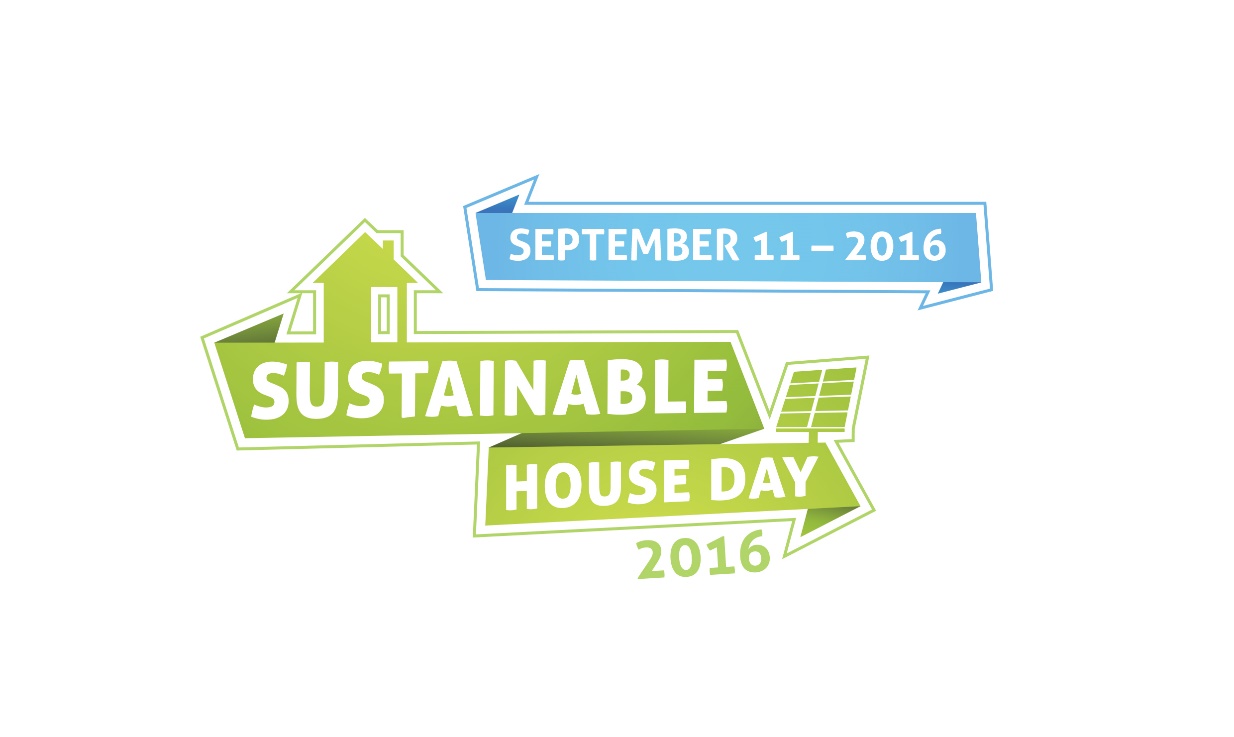 No
PARKING 